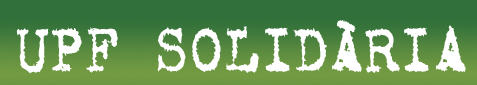 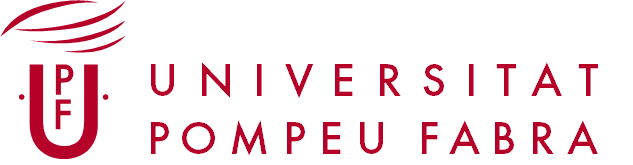  CONVOCATÒRIA D’AJUTS ECONÒMICS PER A 
PROJECTES D’ACTIVITATS SOLIDÀRIES 2013
RESUM DEL PROJECTETítol del projecte                                                                          Modalitat de subvencióSol·licitant del projecteContrapart (indiqueu el nom)                          Lloc realització del projecte          Data d’inici i final del projecteImport total del projecte                                              Import sol·licitat a  DOCUMENTACIÓ QUE S’ADJUNTA: (apartat 8.3. de les bases)  Carta de motivació del projecte dels sol·licitants   Breu currículum vitae dels sol·licitants  Carta de la contrapart en què es justifiqui l’interès del projecte i la relació amb els sol·licitants  Documentació acreditativa de la personalitat jurídica de l’entitat contrapart  Breu memòria d’activitats de la contrapart  Documentació que acrediti la participació econòmica en el projecte de l’entitat contrapart i/o d’altres
      institucions públiques o privades  Memòria del projecte  Altra informació sobre el projecte. Especifiqueu-la:DADES DE CONTACTE DE ·LICITANTNom i cognoms                                                                                                    Vinculació amb Facultat / Departament / AssociacióAdreça                                                                     Localitat                                                Codi postal Província                                           E-mail                                                                 TelèfonHa sol·licitat un ajut econòmic per un projecte en una convocatòria anterior de ?
 Sí    NoDADES DE TOTES LES PERSONES PARTICIPANTS EN EL PROJECTEDADES DE  PAÍS ON ES DURÀ A TERME EL PROJECTE 
Tipus d’entitat                                                                  Dades bàsiques de la contrapart
Compromís institucional (Persona amb autoritat dins la contrapart que avala el projecte)
Responsable del projecte (Persona a càrrec del projecte dins la contrapart, persona de contacte)
Antecedents de col·laboració amb  

Definició del compromís i la responsabilitat de la contrapart en el projecteMEMÒRIA DEL PROJECTE D’acord amb l’article 8.3. f) de les bases, s’ha d’adjuntar a aquesta sol·licitud un document titulat “Memòria del projecte” que ha d’incorporar obligatòriament els següents apartats:  1.   Títol 2.   Antecedents, context i justificació
      [Com va sorgir la idea de fer-lo, com se’n van detectar les necessitats, projectes anteriors relacionats]3.   Descripció general del projecte i localització precisa de la zona on es vol actuar
      [Cal adjuntar mapa i plànols, si escau]4.   Objectius generals i específics, indicadors d’avaluació, resultats previstos i font de 
      verificació5.    Persones beneficiàries
       [Directes i indirectes, indicant el grup o sector social i si és possible el nombre així com la seva implicació i           participació en la identificació, desenvolupament, gestió i sostenibilitat del projecte]
6.    Activitats previstes
       [Cal numerar les accions –Acció 1, Acció 2, (...), Acció N– indicant per a cadascuna, a més de la                       descripció, quines persones se’n responsabilitzaran o hi estaran implicades]7.   Duració i cronogramaAnnex 1FORMULARI DE SOL·LICITUDAnnex 1FORMULARI DE SOL·LICITUDAnnex 1FORMULARI DE SOL·LICITUDNom i cognomsNom i cognomsVinculació amb :         Estudiant              PAS                 PDIVinculació amb :         Estudiant              PAS                 PDIDepartament/Servei/AssociacióCorreu electrònicTelèfonTelèfonNombre de membres de  que hi participenNombre de membres de  que hi participenNOM I COGNOMSESTUDIANTPASPDICONTRAPARTFACULTAT / DEPARTAMENT / ENTITATNom de l’entitat
Finalitats


Adreça postalPaísTelèfon / correu electrònicNom i cognomsCàrrecPaísTelèfon / correu electrònicNom i cognomsCàrrecPaísTelèfon / correu electrònicRESUM DEL PRESSUPOST (si cal, la seva justificació es pot realitzar a la memòria del projecte)